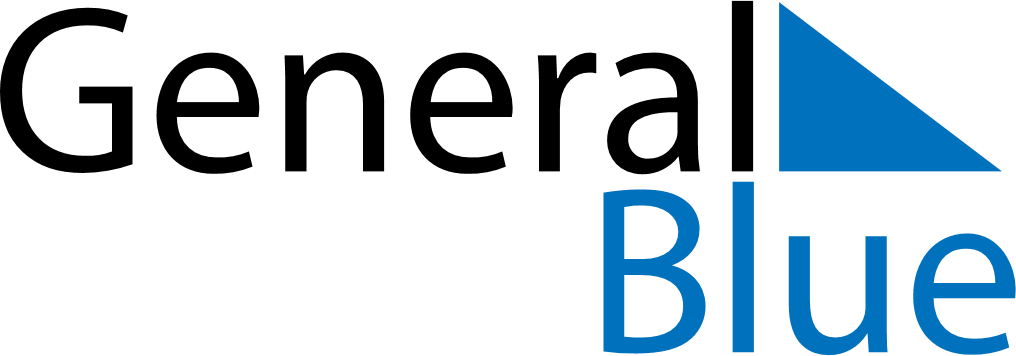 July 2026July 2026July 2026JapanJapanMondayTuesdayWednesdayThursdayFridaySaturdaySunday1234567891011121314151617181920212223242526Marine Day2728293031